	проект	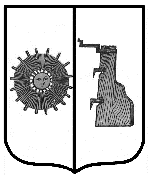 Российская ФедерацияНовгородская областьБоровичский районАДМИНИСТРАЦИЯ ТРАВКОВСКОГО СЕЛЬСКОГО ПОСЕЛЕНИЯР А С П О Р Я Ж Е Н И Еот 29.11.2021г.  № 49-ргп. ТравковоО внесении изменений в распоряжение Администрации Травковского сельского поселения от 11.11.2020 г. № 48-рг  О порядке применения бюджетной классификации Российской Федерации в части, относящейся к бюджету Травковского сельского поселенияВнести изменения в распоряжение Администрации Травковского сельского поселения от 11.11.2020 г. № 48-рг «О порядке применения бюджетной классификации Российской Федерации в части, относящейся к бюджету Травковского сельского поселения», дополнив Приложение № 1 к Порядку применения бюджетной классификации РФ в части, относящейся к бюджету Травковского сельского поселения строкой следующего содержания:95 0 00 21500    Расходные обязательства, связанные с финансовым обеспечением, деятельности местной администрации бюджетам городских и сельских поселений муниципального района за счёт иного межбюджетного трансферта.Настоящее распоряжение вступает в силу с 29 ноября 2021 года.Глава сельского поселения                                    Я. Н. Орлова